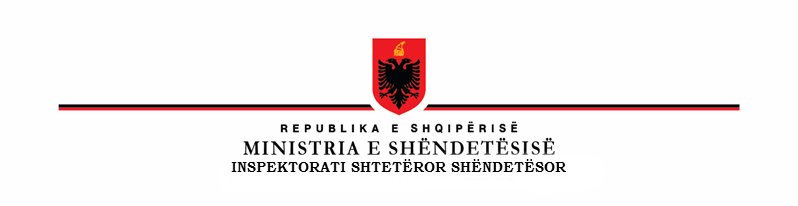 LISTË VERIFIKIMI PËR  SIGURINË DHE SHËNDETIN NË PUNËLIGJ NR.7643, DATË 2.12.1992 “PËR INSPEKTIMIN SANITAR”LIGJ NR. 10107, DATË 30.03.2009 “PËR KUJDESIN SHËNDETËSOR NË REPUBLIKËN E SHQIPËRISË”VENDIM NR.108, DATË 9.2.2011  “PËR AFTËSITË QË DUHET TË PLOTËSOJNË PUNËMARRËSIT, PERSONAT DHE SHËRBIMET E SPECIALIZUARA, QË MERREN ME ÇËSHTJET E SIGURISË DHE TË SHËNDETIT NË PUNË”Nr. 632, datë 15.7.2015 “PËR DISA NDRYSHIME DHE SHTESA NË VENDIMIN NR. 108, DATË 9.2.2011, TË KËSHILLIT TË MINISTRAVE, "PËR AFTËSITË QË DUHET TË PLOTËSOJNË PUNËMARRËSIT, PERSONAT DHE SHËRBIMET E SPECIALIZUARA, QË MERREN ME ÇËSHTJET E SIGURISË DHE TË SHËNDETIT NË PUNË”VKM NR. 639 DATË 07.09.2016 “PËR RREGULLAT, PROCEDURAT DHE LLOJET E TESTEVE EKZAMINUESE MJEKËSORE, QË DO TË KRYHEN NË VARËSI TË PUNËS QË KRYEJNË PUNËMARRËSIT, SI DHE MËNYRËN E FUNKSIONIMIT TË SHËRBIMIT MJEKËSOR NË PUNËVENDIM Nr. 564, datë 3.7.2013 PËR MIRATIMIN E RREGULLORES “PËR KËRKESAT MINIMALE TË SIGURISË DHE SHËNDETIT NË VENDIN E PUNËSnr.Baza LigjorePyetjePoJo1Ligji Nr.7643 date 2/12/1992 Per inspektoriatin Sanitar Shteteror Neni 13/a, Nr.108, datë 9.2.2011 , pika 1Ndërmarja në bazë të klasifikimit të punëdhënësve i përket grupeve: 			-A dhe B? 					-C dhe D?Komente:Komente:Komente:Komente:Komente:2.Ligji 7643 datë 02.12.1992, neni 13/a. VKM nr. 639, datë 07.09.2016 neni1/a.A janë punonjësit të pajisur me raport mjeko-ligjor (KML)?Komente:Komente:Komente:Komente:Komente:3Ligji 7643 datë 02.12.1992, neni 13/a. VKM nr.108, datë 9.2.2011 , kreu I bA ka kontratë  midis punëdhënësit dhe  mjekut që ushtron  veprimtarinë në subjekt?Komente:Komente:Komente:Komente:Komente:4Ligji 7643,datë 02.12.1992, neni 21, Rregullore higjieno sanitare nr.8 datë 25.06.1993A janë punonjësit të pajisur me libreza shëndetësore?Komente:Komente:Komente:Komente:Komente:5Ligji 7643 datë 02.12.1992, neni 13/a. VKM nr.108, datë 9.2.2011, kreu IV, pika 7,bA ka mjeku i ndërmarrjes Leje të Ushtrimit të Profesionit?Komente:Komente:Komente:Komente:Komente:6Ligji Nr.7643 date 2/12/1992 Neni 13/a VKM nr. 639, datë 7.9.2016 pika 1b A kërkon punëdhënësi nga mjeku i punës, kontroll paraprak shëndetësor në momentin e punësimit ose gjatë tremujorit të parë të punës?Komente:Komente:Komente:Komente:Komente:7Ligji Nr.7643 date 2/12/1992, neni 13/a,VKM nr. 639, datë 7.9.2016, pika1cA kërkon punëdhënësi nga mjeku i punës  ekzaminime të rregullta dhe periodike mjekësore për punëmarrësit,  sipas  faktorëve  të riskut në vendin e punës?Komente:Komente:Komente:Komente:Komente:8Ligji Nr.7643 date 2/12/1992 13/a, VKM, Nr. 639, datë 7.9.2016 pika 10,a,b,c,A kryhen vizitat mjeksore profesionale periodike sipas këtyre grupimeve  ( A.B.C.D) dhe risqeve specifike?Komente:Komente:Komente:Komente:Komente:9Ligji Nr.7643 date 2/12/1992 13/a, VKM nr. 639, datë 7.9.2016 pika 7/a.b,cA plotësohet “Raporti kontrollit shëndetësor në punë” për çdo punëmarrës?Komente:Komente:Komente:Komente:Komente:10Ligji Nr.7643 date 2/12/1992 neni 13/a, VKM nr. 639, datë 7.9.2016 shtojca 1 A përshkruhet Raporti i kontrollit shendetësor në punë sipas rubrikave shtojcës 1 ( një)Komente:Komente:Komente:Komente:Komente:11Ligji Nr.7643 date 2/12/1992 neni 13/a,VKM nr. 639, datë 7.9.2016 shtojca 2 A ndiqen nga mjekët e punës apo specialistët kryerja e vizitave mjekësore profesionale sipas udhëzimeve të shtojcës 2 ( dy)Komente:Komente:Komente:Komente:Komente:12Ligji Nr.7643 date 2/12/1992 neni 13/a, VKM nr. 639, datë 7.9.2016 shtojca 3A plotëson mjeku i punës Raportin për sëmundjeve profesionale të dyshuar në punë kur dyshohet për sëmundje profesionale sipas shtojcës 3 ( tre)Komente:Komente:Komente:Komente:Komente:13Ligji Nr.7643 date 2/12/1992 Neni 13/a VKM nr. 564, datë 3.7.2013 shtojca 1 pika 6A kanë  ajrim të mjaftueshëm vendet e mbyllura të punës ?  Komente:Komente:Komente:Komente:Komente:14Ligji Nr.7643 date 2/12/1992 Neni 13/a, VKM nr. 564, datë 3.7.2013 shtojca 1 pika 7  A  është e përshtatëshme temperatura në mjedisin e punës?   Komente:Komente:Komente:Komente:Komente:15Ligji Nr.7643 date 2/12/1992 Neni 13/a,  VKM nr. 564, datë 3.7.2013 shtojca 1 pika 8A është ndriçimi natyral  dhe artificial i mjedisit të punës i përshtatshëm për mbrojtjen e sigurisë dhe shëndetit të punëmarrësve ?Komente:Komente:Komente:Komente:Komente:16Ligji Nr.7643 date 2/12/1992 Neni 13/a, VKM nr. 564, datë 3.7.2013 shtojca 1 pika 17   A krijohen kushte të përshtatshme për gratë shtatzëna dhe nënat me fëmijë në gji ( dhoma të vecanta qendrimi dhe c’lodhjeje)?Komente:Komente:Komente:Komente:Komente:17Ligji Nr.7643 date 2/12/1992 Neni 13/a VKM nr. 564, datë 3.7.2013 shtojca 1 pika 18  A sigurohen nga punëdhënësi pajisjet higjieno-sanitare (në përputhje me numrin e punonjësve) në vendin e punës ? ( WC, lavamanë, dushe, dhomat e zhveshjes dhe dollapët personalë ) Komente:Komente:Komente:Komente:Komente:18Ligji Nr.7643 date 2/12/1992 Neni 13/a  VKM nr. 564, datë 3.7.2013 shtojca 1 pika 19.1Në varësi kjo të përmasave të ndërmarrjes, llojit të punës dhe shpeshtësisë e seriozitetit të aksidenteve në punë dhomat e ndihmës së parë , a janë të pajisura me mjetet bazë për dhënien e ndihmës së parë ?Komente:Komente:Komente:Komente:Komente:19Ligji Nr.7643 date 2/12/1992 Neni 13/a  VKM nr. 564, datë 3.7.2013 shtojca 1 pika 19.2A shënjohen dhomat e ndihmës së parë me shenja të dallueshme dhe të mundësojnë hyrjen dhe përdorimin e barelave? Komente:Komente:Komente:Komente:Komente: